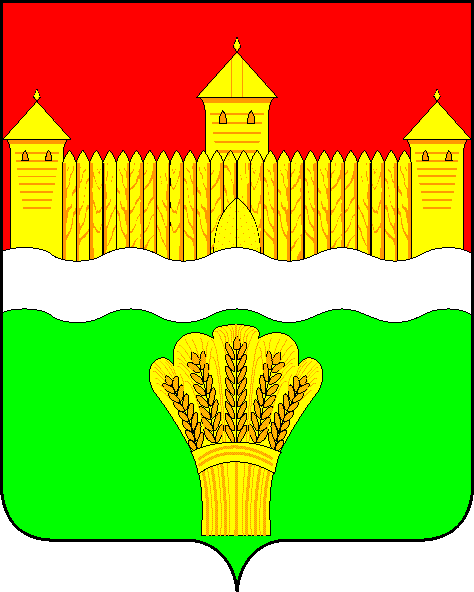 КЕМЕРОВСКАЯ ОБЛАСТЬ - КУЗБАСССОВЕТ НАРОДНЫХ ДЕПУТАТОВКЕМЕРОВСКОГО МУНИЦИПАЛЬНОГО ОКРУГАПЕРВОГО СОЗЫВАСЕССИЯ № 21Решениеот «25» марта 2021 г. № 350г. КемеровоОб отчете о результатах деятельности Контрольно-счетной палаты Кемеровского муниципального округа в 2020 годуЗаслушав председателя Контрольно-счетной палаты Кемеровского муниципального округа об отчете о результатах деятельности Контрольно-счетной палаты Кемеровского муниципального округа в 2020 году руководствуясь ст. 27 Устава Кемеровского муниципального округа, Совет народных депутатов Кемеровского муниципального округаРЕШИЛ:1. Информацию председателя Контрольно-счетной палаты Кемеровского муниципального округа об отчете о результатах деятельности Контрольно-счетной палаты Кемеровского муниципального округа в 2020 году принять к сведению.2. Направить информацию председателя Контрольно-счетной палаты Кемеровского муниципального округа об отчете о результатах деятельности Контрольно-счетной палаты Кемеровского муниципального округа в 2020 году М.В. Коляденко, главе Кемеровского муниципального округа.3. Опубликовать настоящее решение в газете «Заря» и разместить решение на официальном сайте Совета народных депутатов Кемеровского муниципального округа в сети «Интернет».4. Настоящее решение вступает в силу со дня его принятия.5. Контроль за исполнением решения возложить на Евдокимова Н.Я. – председателя комитета по бюджету, налогам и предпринимательству.Председатель Совета народных депутатов Кемеровского муниципального округа                                           В.В. Харланович 